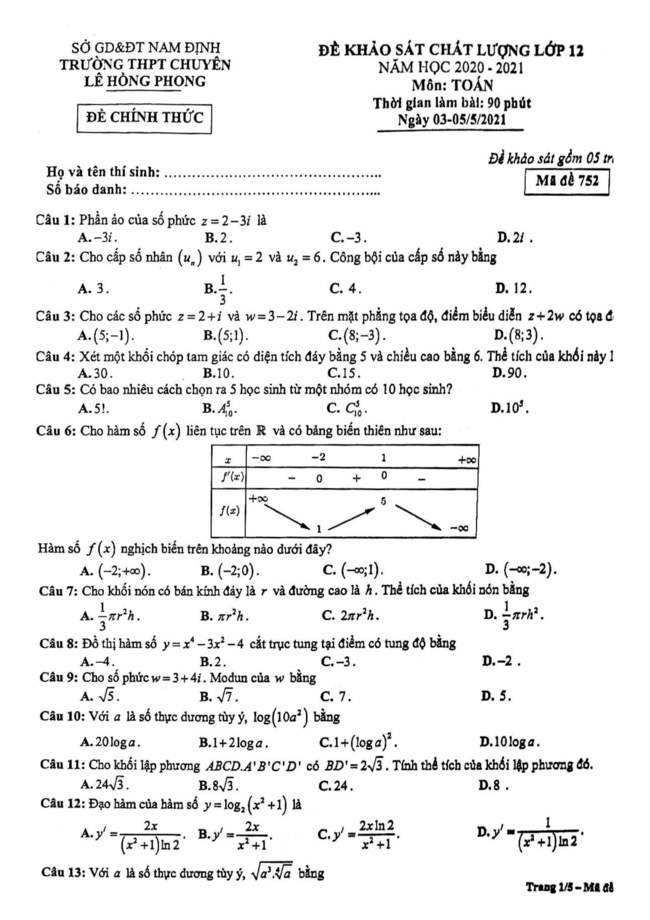 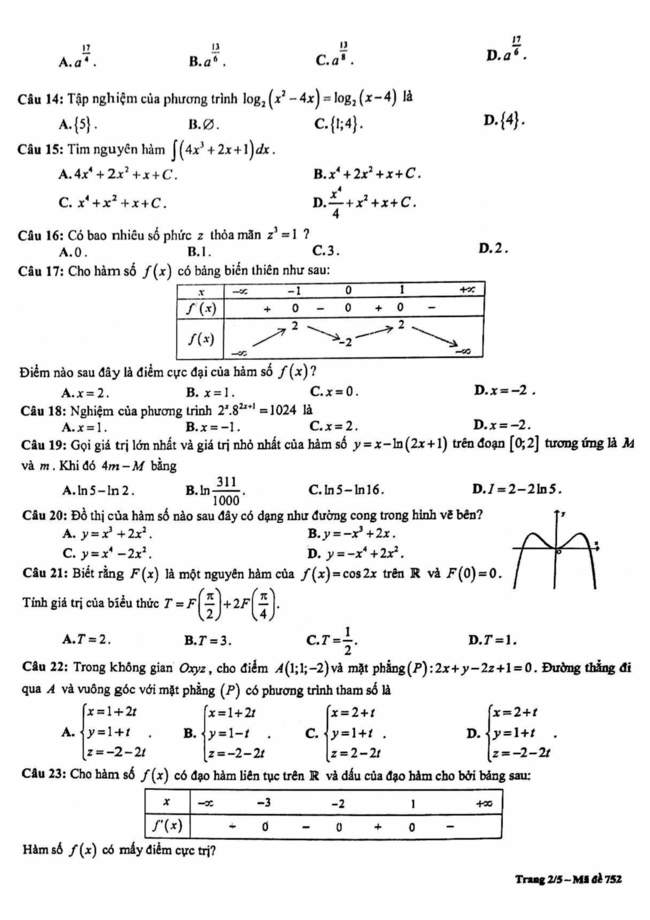 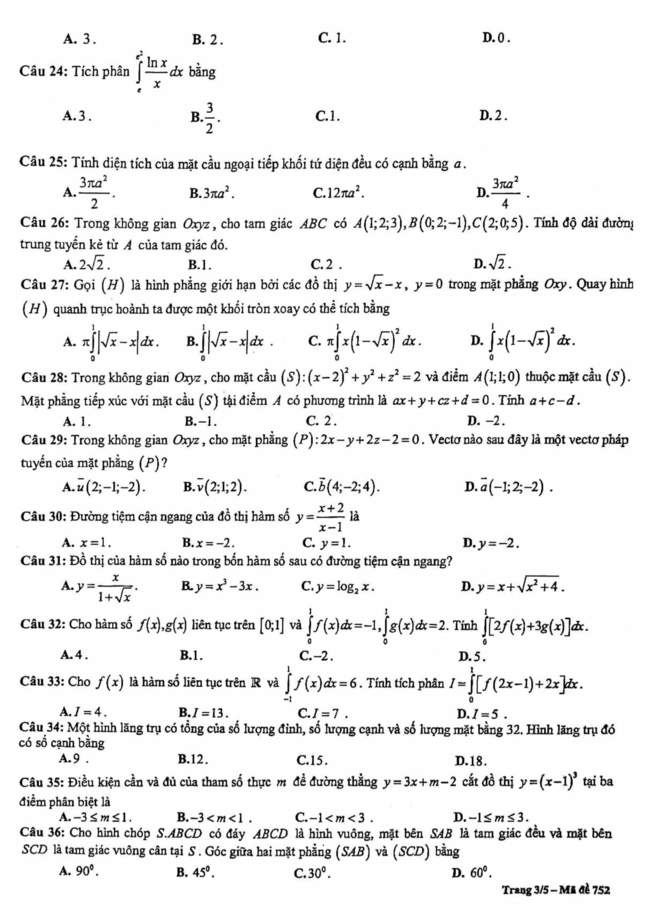 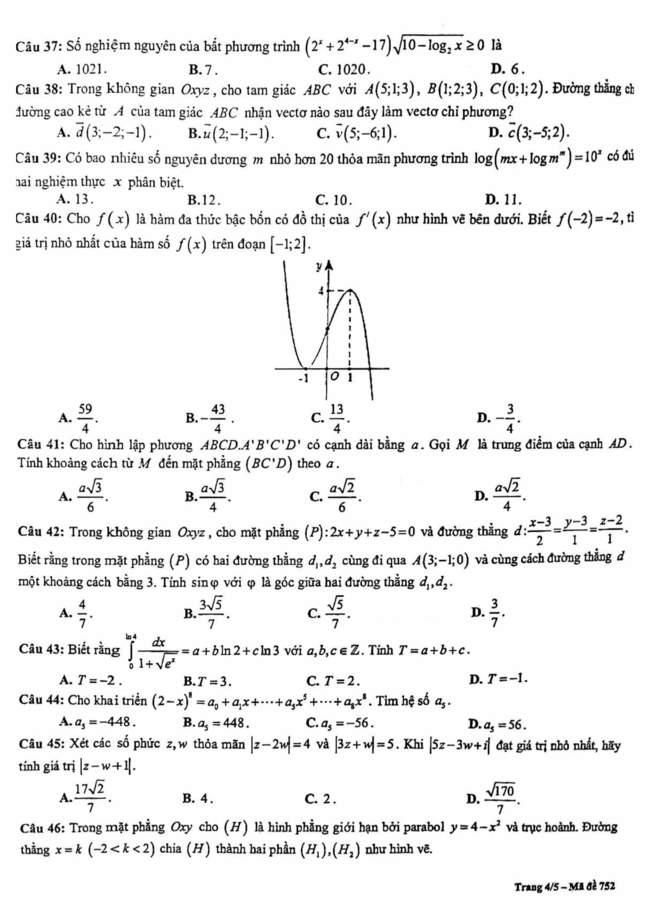 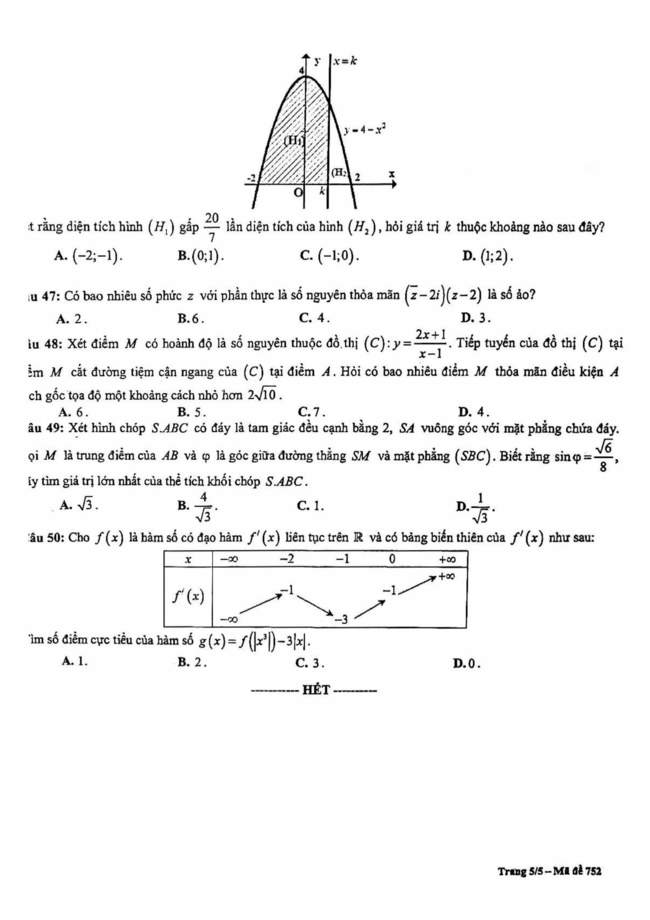 Đáp án đề thi thử môn toán THPT 2021 trường Lê Hồng Phong, Nam ĐịnhCâuĐáp ánCâuĐáp ánCâuĐáp ánCâuĐáp ánCâuĐáp án1C11D21D31D41A2A12A22A32A42B3C13C23A33A43C4C14B24B34C44A5C15C25A35B45D6D16C26D36A46B7A17B27C37A47D8A18A28B38A48A9D19C29C39A49C10B20D30C40D50B